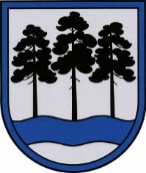 OGRES  NOVADA  PAŠVALDĪBAReģ.Nr.90000024455, Brīvības iela 33, Ogre, Ogres nov., LV-5001tālrunis 65071160, e-pasts: ogredome@ogresnovads.lv, www.ogresnovads.lv PAŠVALDĪBAS DOMES SĒDES PROTOKOLA IZRAKSTS51.Par Ogres novada pašvaldības iekšējo noteikumu Nr.49/2022 “Grozījumi Ogres novada pašvaldības 2022. gada 27. janvāra iekšējos noteikumos Nr.2/2022 “Ogres novada jaunatnes iniciatīvu projektu konkursa “Jauniešu [ie]spēja” nolikums”” apstiprināšanuOgres novada pašvaldības dome 2022. gada 27. janvārī ar lēmumu “Par Ogres novada jaunatnes ideju konkursa “Jauniešu [ie]spēja” nolikuma apstiprināšanu” (protokols Nr.2, 31.) apstiprināja Ogres novada jaunatnes iniciatīvu projektu konkursa “Jauniešu [ie]spēja” nolikumu (turpmāk – Nolikums).	Pamatojoties uz Nolikumu, Ogres novada Izglītības pārvalde (turpmāk – Izglītības pārvalde) 2022. gada 25. februārī izsludināja pieteikšanos Ogres novada jaunatnes iniciatīvu projektu konkursam “Jauniešu [ie]spēja” divās kārtās.Pirmajā kārtā, lai pieteiktu dalību konkursā, pretendents piedalās Ogres novada Izglītības pārvaldes rīkotās mācībās “Jauniešu [ie]spēju laboratorija”.Otrajā kārtā, pretendents iesniedz aizpildītu projekta pieteikumu līdz 2022. gada 19. aprīlim.Lai pieteiktu dalību konkursā, pretendentiem (vismaz vienam no projekta darba grupas) obligāti bija jāpiedalās visās pirmās kārtas mācībās "Jauniešu [ie]spēju labaratorija", kuras norisinājās:2022. gada 9. martā, plkst. 16.00 pirmā nodarbība - diskusija par projektu idejām, iepazīšanās ar pieteikuma veidlapas formas un budžeta tāmes sagatavošanu, iepazīšanās ar vērtēšanas kritērijiem, u.c. interesējoši jautājumi;2022. gada 30. martā, plkst. 16.00 otrā nodarbība - projekta pieteikuma veidlapas formas sagatavošana, budžeta tāmes aprēķināšana, sadarbības piedāvājumu sagatavošana, u.c. interesējoši jautājumi;2022. gada 7. aprīlī, plkst. 16.00 trešā nodarbība - noslēguma atskaites formas sagatavošana, u.c. interesējoši jautājumi.Konkursam noslēdzoties, iesniegti četri projekti, divās no atbalstāmajām grupām. Ņemot vērā, ka šāda iespēja Ogres novada jauniešiem ir pirmo reizi, Izglītības pārvalde uzskata, ka konkursam nepieciešams izsludināt papildus kārtu, dodot iespēju jauniešiem pieteikties un īstenot savas idejas.Lai varētu izsludināt papildus pieteikšanos Ogres novada jaunatnes iniciatīvu projektu konkursam “Jauniešu [ie]spēja”, nepieciešams veikt attiecīgas izmaiņas Nolikumā.Pamatojoties uz likuma “Par pašvaldībām” 41. panta pirmās daļas 2. punktu, balsojot: ar 20 balsīm "Par" (Andris Krauja, Artūrs Mangulis, Atvars Lakstīgala, Dace Kļaviņa, Dace Māliņa, Dace Nikolaisone, Dainis Širovs, Dzirkstīte Žindiga, Edgars Gribusts, Egils Helmanis, Gints Sīviņš, Ilmārs Zemnieks, Indulis Trapiņš, Jānis Iklāvs, Jānis Kaijaks, Jānis Lūsis, Jānis Siliņš, Pāvels Kotāns, Toms Āboltiņš, Valentīns Špēlis), "Pret" – nav, "Atturas" – nav, Ogres novada pašvaldības dome NOLEMJ:Apstiprināt Ogres novada pašvaldības iekšējos noteikumus Nr.49/2022 “Grozījumi Ogres novada pašvaldības 2022. gada 27. janvāra iekšējos noteikumos Nr.2/2022 “Ogres novada jaunatnes iniciatīvu projektu konkursa “Jauniešu [ie]spēja” nolikums”” (pielikumā).Uzdot Ogres novada Izglītības pārvaldei organizēt papildus kārtu Ogres novada jaunatnes iniciatīvu projektu konkursam “Jauniešu [ie]spēja”.Kontroli par lēmuma izpildi uzdot Ogres novada pašvaldības izpilddirektoram.(Sēdes vadītāja,domes priekšsēdētāja E.Helmaņa paraksts)Ogrē, Brīvības ielā 33Nr.92022. gada 28.aprīlī